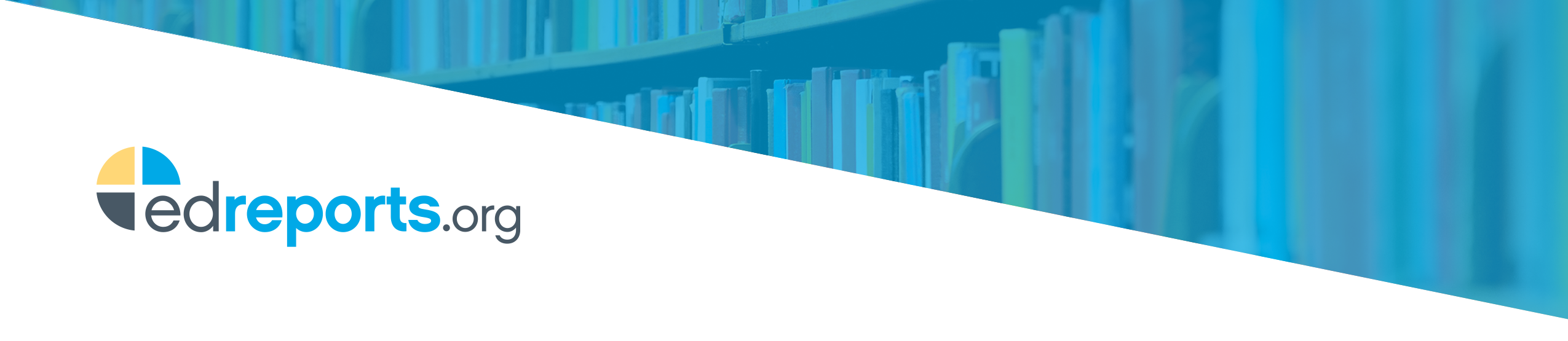 Guiding Questions for Winnowing:What are the district-specific priorities and/or parameters you previously established in Step 1: Develop Your District Lens (e.g., aligned to standards, materials contain texts that represent diverse authors and central characters, materials have strong application problems, or materials meet district technology requirements)?Start with the EdReports indicators that directly address your priorities. Which priority will you focus on first as you look across the programs? Are there priorities that you cannot get information about from the EdReports reviews? How will you gather information on those (e.g., committee review, internet research, contacting publishers)?Are there additional considerations your committee must take into account as you are narrowing your list of possibilities? What are they?Have you learned anything in your desk research that would point you toward or away from specific programs? What additional questions do you have for publishers?What is your timeline for the next phase of your investigation Step 4: Investigate the Materials? How many programs can you deeply study in this timeframe?How do you plan to communicate this shorter list of programs to your stakeholders? What, if any, methods will you establish for feedback on your focused list?